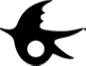 令和３年７月５日　新型コロナウイルスワクチン６４歳以下の接種の予約受付を一時停止します市では、６４歳から１２歳までの方への接種について、７月１日から個別接種を順次開始するとともに、７月１７日以降、集団接種の予約受付を、順次開始することとしていました。しかし、接種に必要な数のワクチンが供給されない見込みとなったことから、６４歳以下の方の接種の予約受付を一時停止します。なお、６５歳以上の高齢者の方を含め、すでに予約済みの方（１回目を接種済みの方を含む）の接種は予定どおり行います。今後の対応（１）個別接種７月６日以降、当面の間、新規予約の受け付けを停止します。（２）集団接種７月１７日以降、順次開始予定だった６４歳以下の方（基礎疾患のある方を含む）を対象とした集団接種の予約受付は延期します。（３）予約の再開時期現時点では、予約再開の見込みは立っていません。ワクチン確保の見通しが立ち次第、再開時期などを改めてお知らせします。（４）その他６５歳以上の高齢者で予約が取れていない方は、県の大規模ワクチン接種センター中越会場（武田／モデルナ社ワクチン使用）で対応します。